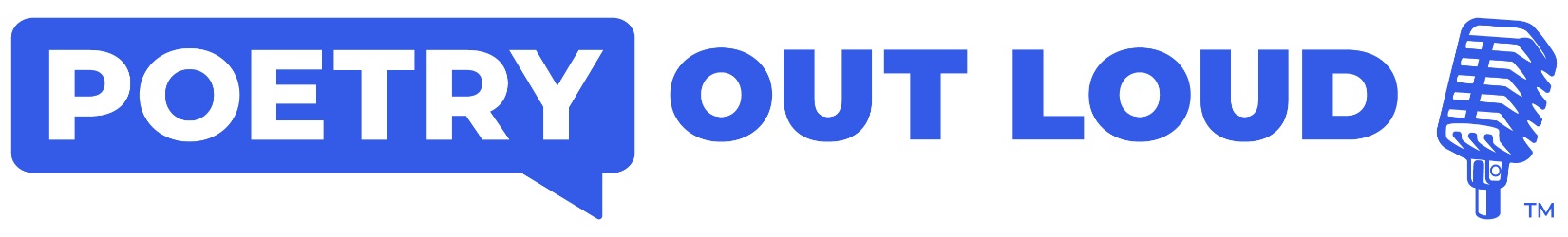 Regional Poetry Out Loud CompetitionSchool Winner Registration FormDue December 20th, 2019Schools should select ONE school-wide winner to represent them at the Regional Competition held at the Keystone Theatre, 601 Main Street, Towanda, PA 18848 on Friday January 17th, 2020. The following information will be used in creating the program booklets and judge’s packets for the Regional Competition.School/District/Address __________________________________________________________________Student Name _____________________________________________ Age ________ Grade ___________Runner-Up Name ___________________________________________ Age ________ Grade ___________Class __________________________________________________________________________________Total # of Students Who Participated in School Contest _________  	      Total # of Teachers ________Poem List:  School winner must select three different poems for the regional competition.  One poem must be 25 lines or shorter, and one poem must be pre 20th Century (the same poem can be used to satisfy both requirements, and may be the student’s third poem).  Poems must come from the on-line POL anthologies.  Please list poems in order they will be performed (poem order can NOT be changed after submitted to BCRAC): _____________________________________________________________________________________________________________________________________________________________________________________________________________________Please send student registration to Renae Chamberlain at the Bradford County Regional Arts Council (email or post):ntpaie@bcrac.org,  or  Bradford County Regional Arts Council - 601 Main Street - Towanda, PA  18848  Have questions?  Need more information?  Call Renae at 570-268-2787 or email ntpaie@bcrac.orgBradford County Regional Arts Council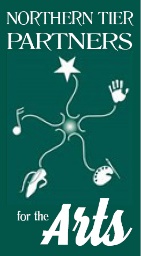 601 Main Street, Towanda, PA 18848
www. bcrac.org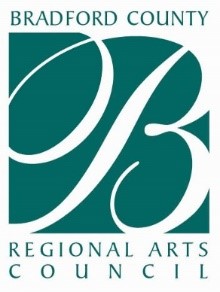 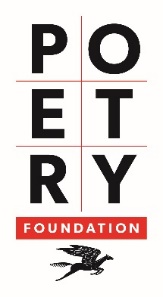 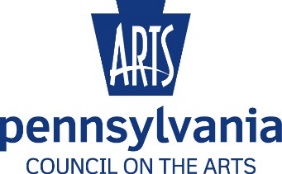 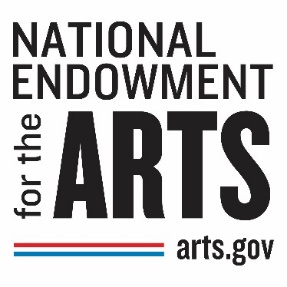 